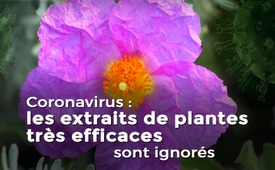 Coronavirus : les extraits de plantes très efficaces sont ignorés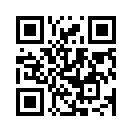 On pourrait penser que la recherche, et en particulier l'Institut Robert Koch, suivrait toutes les pistes possibles pour combattre le nouveau coronavirus. Cependant, si on observe comment le RKI et l'industrie pharmaceutique gèrent les possibilités offertes par des extraits de plantes très efficaces, des questions se posent.On pourrait penser que la recherche, et en particulier le RKI (Institut Robert Koch), suivrait toutes les pistes possibles pour combattre le nouveau coronavirus. Cependant, si on observe comment le RKI et l'industrie pharmaceutique gèrent les possibilités offertes par des extraits de plantes très efficaces, des questions se posent.
Selon une publication du 2 février 2016 dans la prestigieuse revue scientifique Nature, l'extrait obtenu de la plante Cistus incanus L., dont le nom de laboratoire est Cystus 052, a des propriétés antivirales, surprenantes et prometteuses. [1] La substance active n'interfère pas avec le cycle de réplication des virus, mais bloque les virus de manière non spécifique en les empêchant de se lier aux cellules humaines. L'extrait a été testé avec succès pour les virus de la grippe, les rhinovirus et autres coronavirus. Son efficacité est démontrée pour tous les virus qui pénètrent par le système respiratoire supérieur. [2] Le professeur Oliver Planz, immunologue de Tübingen, conclut que l'extrait de plante est meilleur que les agents antiviraux actuellement sur le marché. [3]
Au début de la pandémie de coronavirus, le fabricant du Cystus 052 a également offert le remède à l'Institut Robert Koch pour qu'il la teste : La réponse a été décevante, car ce dernier a souligné qu'il n'était pas responsable des études d'approbation ; il semble qu’il avait complètement mal compris cette offre ou qu’il voulait mal la comprendre. En effet, l'offre ne portait pas sur une approbation de ce remède, car il est déjà disponible depuis de nombreuses années comme complément alimentaire dans les pharmacies en Allemagne, en Autriche et en Suisse. 4] « Le RKI est donc incompétent ou indifférent », conclut le Dr Pandalis, le fabricant de Cystus 052. 5]
Des propriétés antivirales similaires sont également démontrées par les extraits de feuilles de cassis (Ladania 067) ou les OPC, appelés oligo proanthocyanidines. On les trouve par exemple dans la peau et les pépins des raisins noirs. L'armoise annuelle (Artemisia annua), qui est traditionnellement utilisée dans les pays africains comme remède contre le paludisme, présente également des propriétés antivirales. L'armoise annuelle semble avoir déjà fait son entrée dans les laboratoires de test contre le coronavirus SARS-CoV-2 en mai 2020, mais son efficacité, comme celle des extraits de plantes Ladania et Cystus, ne fait pas l'objet de recherches systématiques plus poussées, malgré des premiers résultats prometteurs. [6]
Il semble y avoir un manque d'intérêt pour la mise sur le marché de remèdes dérivés de la nature, peu coûteux à produire pour quiconque et, contrairement aux vaccins et autres médicaments, sans effets secondaires graves.
Pourquoi ? Le Pr. Wink, directeur de l'Institut de pharmacie et de biotechnologie moléculaire de l'Université de Heidelberg, explique : « Pour des raisons de coût, l'industrie pharmaceutique ne s'intéresse qu'au développement d'une toute nouvelle substance active. Car celle-ci seulement peut être bien protégée par un brevet. [...] Les médicaments à base de plantes resteront probablement toujours (uniquement) un marché de niche, car le progrès dans le secteur est freiné par le système des brevets. […] Bien que nous ayons beaucoup de substances actives très intéressantes dans le secteur végétal, par exemple contre les bactéries multi-résistantes ou les maladies infectieuses, la plupart des substances actives n’arriveront pas jusqu’à l’approbation parce que pour des raisons économiques l'industrie ne fait rien. C'est là que beaucoup d'innovations sont perdues. Dans les instituts de recherche, nous publions comme des champions du monde, mais nos résultats ne sont pas traduits en nouveaux remèdes. » [7]
Ce traitement montre que l'objectif premier de l'industrie pharmaceutique n'est pas la santé des gens mais le profit financier. Pourtant dans la situation actuelle, le RKI ne devrait-il pas au moins faire tout son possible pour soutenir la recherche de nouveaux remèdes efficaces, indépendamment de tout gain financier ?de ddo./ts.Sources:[1] 
Starke antivirale In-vitro-Aktivität von Cistus Incanus-Extrakt gegen HIV und Filoviren zielt auf virale Hüllproteine
https://www.nature.com/articles/srep20394

[2] 
Antiadhäsive Eigenschaften der Pflanzenextrakte Cystus052 und Ladania067 als breit wirksames antivirales Prinzip gegen respiratorische Viren
https://www.thieme-connect.com/products/ejournals/abstract/10.1055/s-0033-1338221

Ein polyphenolreicher Pflanzenextrakt, CYSTUS052, übt Anti-Influenza-Virus-Aktivität in der Zellkultur ohne toxische Nebenwirkungen oder die Tendenz zur Induktion viraler Resistenz aus
https://www.sciencedirect.com/science/article/abs/pii/S0166354207003336?via%3Dihub

Cystus052: seriöse Option zur Influenza-Prophylaxe?
https://www.deutsche-apotheker-zeitung.de/daz-az/2009/daz-28-2009/cystus052-serioese-option-zur-influenza-prophylaxe

[3] 
Besser als Tamiflu
https://taz.de/Pflanzlicher-Wirkstoff-gegen-Vogelgrippe/!5167979/

Tamiflu® 75 mg Hartkapseln
https://www.patienteninfo-service.de/a-z-liste/t/tamifluR-75-mg-hartkapseln/#:~:text=Wenn%20Sie%20eines%20dieser%20Symptome,%2C%20Magenverstimmung%2C%20Kopfschmerzen%20und%20Schmerzen

[4] 
Infektblocker Cystus 052
https://www.pandalis.de/de/pflanzen/detail/pflanze/cistus-incanus/

[5] 
Cystus gegen Coronavirus: „RKI unfähig oder gleichgültig“
https://www.apotheke-adhoc.de/nachrichten/detail/coronavirus/cystus-gegen-coronavirus-rki-unfaehig-oder-gleichgueltig/

[6] 
Antimalaria-Wirkstoff Artemisinin und Derivate stellen eine stärkere Bindung an Lys353- und Lys31-bindende Hotspots von SARS-CoV-2-Spikeprotein dar als Hydroxychloroquin: potenzielle Wiederverwendung von Artimol für COVID-19
https://pubmed.ncbi.nlm.nih.gov/32696720/

Angebliches COVID-19-Wundermittel: Artemisia im Testlabor
https://www.dw.com/de/angebliches-covid-19-wundermittel-artemisia-im-testlabor/a-53428761

Antiadhäsive Eigenschaften der Pflanzenextrakte Cystus052 und Ladania067 als breit wirksames antivirales Prinzip gegen respiratorische Viren
https://www.thieme-connect.com/products/ejournals/abstract/10.1055/s-0033-1338221

May Polyphenols Have a Role Against Coronavirus Infection? An Overview of in vitro Evidence 
https://www.ncbi.nlm.nih.gov/pmc/articles/PMC7243156/

[7] 
Experteninterview: Pflanzliche Arzneimittel – viel ungenutztes Potenzial
https://www.gesundheitsindustrie-bw.de/fachbeitrag/aktuell/pflanzliche-arzneimittel-viel-ungenutztes-potenzialCela pourrait aussi vous intéresser:#IndustriePharmaceutique - pharmaceutique - www.kla.tv/IndustriePharmaceutique

#Coronavirus-fr - www.kla.tv/Coronavirus-fr

#CommentairesMediatiques - médiatiques - www.kla.tv/CommentairesMediatiques

#Naturopathie - www.kla.tv/NaturopathieKla.TV – Des nouvelles alternatives... libres – indépendantes – non censurées...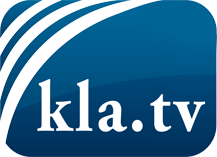 ce que les médias ne devraient pas dissimuler...peu entendu, du peuple pour le peuple...des informations régulières sur www.kla.tv/frÇa vaut la peine de rester avec nous! Vous pouvez vous abonner gratuitement à notre newsletter: www.kla.tv/abo-frAvis de sécurité:Les contre voix sont malheureusement de plus en plus censurées et réprimées. Tant que nous ne nous orientons pas en fonction des intérêts et des idéologies de la système presse, nous devons toujours nous attendre à ce que des prétextes soient recherchés pour bloquer ou supprimer Kla.TV.Alors mettez-vous dès aujourd’hui en réseau en dehors d’internet!
Cliquez ici: www.kla.tv/vernetzung&lang=frLicence:    Licence Creative Commons avec attribution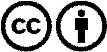 Il est permis de diffuser et d’utiliser notre matériel avec l’attribution! Toutefois, le matériel ne peut pas être utilisé hors contexte.
Cependant pour les institutions financées avec la redevance audio-visuelle, ceci n’est autorisé qu’avec notre accord. Des infractions peuvent entraîner des poursuites.